Kapılar ve kapı kolları dar tüm yüzeyler uygun deterjan dezenfektan ile sık aralıklarlatemizlenmektedir.Okulumuzda salgın hastalığı olduğu belirlenen kişi olmadığı takdirde banyo klozet ve lavabo kapı yüzeyleri dahil tüm yüzeylerin su ve uygun deterjanla sık temizlenmesi yeterli görülmektedir.Banyo klozet ve tuvaletler her gün en az 1/10 oranında sulandırılmış sodyum hipoklorit iledezenfekte edilmektedir.Kuruluş genelindeki yoga ve gider bağlantılarının ve deve boylarının S şeklinde olması sağlanmıştır.Her tuvalet lavabo girişinde el antiseptiği cihazları konulmuştur.Öğrencilere ve personele her seferinde en az 20 saniye boyunca sabun ve su ile elleriniyıkamaları hatırlatmak için afiş, poster, uyarı levhası konulmuştur.Personel ve öğrencilerin kağıt havluları ve benzeri atıkları atmalarını kolaylaştırmak içinçıkışa yakın noktalara pedallı çöp kutuları yerleştirilmiştir.Tuvaletlerimizin pencereleri temiz hava sirkülasyonu için yeterli ve uygundur.21/09/2020Orhan DURANOkul Müdürü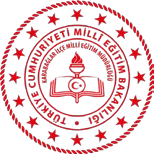 OSMANGAZİ İLKOKULU TUVALET VE LAVOBO KULLANMATALİMATIDoküman NoOSMANGAZİ İLKOKULU TUVALET VE LAVOBO KULLANMATALİMATIYayım TarihiOSMANGAZİ İLKOKULU TUVALET VE LAVOBO KULLANMATALİMATIRevizyon No00OSMANGAZİ İLKOKULU TUVALET VE LAVOBO KULLANMATALİMATIRevizyon Tarihi21 /09 /2020OSMANGAZİ İLKOKULU TUVALET VE LAVOBO KULLANMATALİMATISayfa No1/1